PROGRAM AUTORSKI Z EDUKACJI PLASTYCZNEJ DLA KLAS IV- VIII SZKOŁY PODSTAWOWEJ „ Odkryjmy w sobie piękno”Edukacja plastyczna wspierająca rozwój artystyczny uczniów.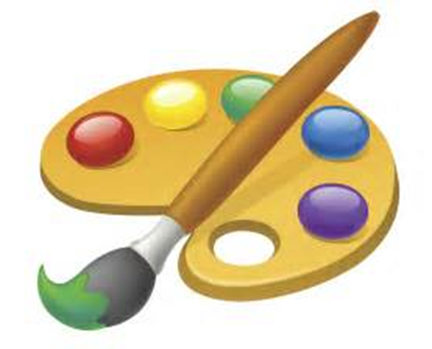 AUTOR: MAŁGORZATA STALMIERSKASZKOŁA PODSTAWOWA NR 69 W SZCZECINIEROK SZKOLNY 2017
„ Odkryjmy w sobie piękno”Obszar wdrażania programu:
Szkoła Podstawowa nr 69
ul Zamoyskiego 2                                                                                                                                              71-444 Szczecin
Spis treści1. Wstęp…………………………………………………………………………………..32.Ogólna charakterystyka programu i warunki realizacji……….3- 43.Cele kształcenia ogólne, wymagania szczegółowe………………4-  54. Techniki plastyczne……………………………………………………………..5- 6                    5. Treści nauczania.................................................................. 6- 10      6. Procedury osiągania celów metody i formy........................10127.Zakładane osiągnięcia uczniów…………………………………………….  12                                                                              8. Ewaluacja………………………………………………………………………………13
1. WstępProgram zajęć edukacja plastyczna wspierająca rozwój artystyczny uczniów. Przeznaczony będzie dla klas IV– VIII. W roku szkolnym 2017/2018 zostanie objęta nim tylko jedna klasa IV. Działanie plastyczne wykraczają poza ramówkę godzin przeznaczoną na przedmiot plastyka. Uczniowie będą mieli jedna godzinę zajęć dodatkowych w tygodniu przez cały cykl kształcenia od klasy IV do VIII włącznie, w której nowa PP nie przewiduje już zajęć z plastyki. Ponadto będą aktywnie uczestniczyć w życiu kulturalnym miasta. Współpraca z Akademią Sztuki, Muzeami, Galerią Sztuki Współczesnej „Trafo”, Wojewódzką Pracownią Konserwacji Zabytków i innymi Placówkami Kultury rozwinie zainteresowania ich w wielu płaszczyznach. Poznanie Szczecina i tradycji pozwoli odkryć piękno naszego regionu. Regularne obcowanie z elementami sztuki pozwoli im ją zrozumieć. Uczniowie będą uczestniczyli w licznych warsztatach plastycznych rozwijających ich kreatywność i dojrzałość twórczą.Znaczenie wychowawcze tych działań pomoże w kształtowaniu osobowości, podnoszeniu kultury osobistej i wychowaniu młodych ludzi.  Ułatwi też późniejszą naukę konkretnych zawodów, np. technika reklamy, architektury zieleni i wnętrz, fryzjerstwa, pozwoli na samodzielną, amatorską twórczość plastyczną, a może być wstępem do zdobycia pełnego artystycznego wykształcenia, wykształca nawyki oglądania wystaw, zabytków i czerpania z tego radości. Nastąpi integrację z grupą, pozytywne oddziaływanie na sferę emocjonalno-wyobrażeniową. Kontakt ze sztuką kształtować będzie pożądane postawy społeczne, przeciwdziałają zachowaniom agresywnym. Bardzo przydatne będzie umiejętne korzystanie z mediów. Program „ Odkryjmy w sobie piękno” nie będzie miał wpływu na ocenę z przedmiotu plastyka. Jego zadaniem jest wykreowanie smakosza sztuki na wielu poziomach. Ucząc w Gimnazjum opiekowałam się klasą o profilu artystyczno – medialnym. Wszystkie działania dodatkowe, jakie podejmowałam (między innymi współpraca z wieloma instytucjami kulturalnymi i oświatowymi) przyniosła świetne efekty dydaktycznie i wychowawcze. Uczniowie tej klasy byli zintegrowani, byli świadomymi uczestnikami wielu wystaw, happeningów na terenie Szczecina. Pójście z nimi na wystawę, warsztat, wykład był czystą przyjemnością. Wielu z nich było laureatami konkursów plastycznych o zasięgu ogólnopolskim, wojewódzkim, miejskim. Mając tak pozytywne efekty zdecydowałam się ująć moje działania w formę programu i objąć nim na początku jedną klasę IV. Jedna godzina dodatkowej plastyki w tygodniu, aktywizacja uczniów aż do klasy VIII włącznie zapowiada się bardzo obiecująco.Ogólna charakterystyka programu i warunki realizacji  Program „ Odkryjmy w sobie piękno” „przeznaczony jest dla uczniów klas IV – VIII. Realizowany będzie w Szkole Podstawowej nr 69 w Szczecinie na dodatkowych zajęciach artystycznych jedną godzinę tygodniowo Przez okres pięciu lat.Program dodatkowych zajęć artystycznych zgodny założeniami Nowej Podstawy Programowej i z programem nauczania plastyki do klasy IV „ Do Dzieła” autorstwa Jadwigi Lukas, Krystyny Onak, Marty Ipczyńskiej, NataliiMrozkowiak ( Rozporządzenie Ministra Edukacji Narodowej z dnia 14 lutego 2017 r. (DzU z dnia 24 lutego 2017 r., poz. 356) . Program „Odkrywamy w sobie piękno” rozszerzyłam go o wszystkie techniki plastyczne, których przyswojenie podczas lekcji, ze względu na ograniczenia czasowe, jest niemożliwe. Obejmuje on malarstwo, rysunek, rzeźbę grafikę i zagadnienia z architektury. Zastosowanie różnorodności technik plastycznych pozwoli na wykorzystać ogromnego potencjału tkwiącego w każdym uczniów i tworzywie plastycznym.Uczeń ma być odkrywcą swoich możliwości manualnych, a zajęcia mają pomóc w jego wszechstronnym rozwoju.Uczniowie będą uczestniczyć regularnie w licznych warsztatach plastycznych organizowanych przez instytucje kulturalne Szczecina od klasy IV- VIII. W programie „ Odkryjmy w sobie piękno” będziemy się koncentrować na dodatkowych formach zajęć aktywizujących uczniów i rodziców. Będą to: Liczne wycieczki po Szczecinie prowadzone przez przewodników pozwalające poznać najciekawsze obiekty architektoniczne, obiekty sakralne i założenia przestrzenne miasta. Poznanie historii regionu. Regularne warsztaty w galerii Sztuki Współczesnej „ Trafo” powiązane tematycznie z aktualnymi wystawami. Zajęcia warsztatowe w Muzeach.Współpraca z Pracownią Konserwacji Zabytków.Spotkania z artystami. Współpraca z Akademią Sztuki.Współpraca z Zamkiem Książąt Pomorskich.Liczne zajęcia plenerowe.Stworzenie stałej galerii prac na terenie szkoły.Aktywne uczestnictwo w konkursach plastycznych o różnym zasięgu.Włączenie lokalnej społeczności w nasze działania między innymi Rady Osiedla, rodziców uczniów.3. Cele kształcenia ogólneW programie „ Odkryjmy w sobie piękno „realizowane będą wszystkie cele kształcenia ogólnego.I Opanowanie zagadnień z zakresu języka i funkcji plastyki; podejmowanie działań twórczych, w których wykorzystane są wiadomości dotyczące formy i struktury dziełaII Doskonalenie umiejętności plastycznych – ekspresja twórcza przejawiająca się w działaniach indywidualnych i zespołowychIII Opanowanie podstawowych wiadomości z zakresu kultury plastycznej, jej narodowego i ogólnoludzkiego dziedzictwa kulturowegoWymagania szczegółoweUczeń: Dobrze rozróżnia podstawowe dziedziny sztuk plastycznych: Rysunek, malarstwo, rzeźba grafika architektura, architektura wnętrz, rzemiosła artystycznego i wymienia cechy każdej z tych dyscyplin sztuki Szacunek do dorobku artystycznego ludzkości, kręgu śródziemnomorskiegoZna nowe dyscypliny sztuki artystycznej niepodporządkowane tradycyjnemu podziałowi happening, performance, asamblaż;Zna rolę współczesnych mediów w tworzeniu sztuki( film)Rozróżnia rodzaje kompozycji zarówno w naturze jak i działach plastycznych, stosuje właściwe proporcje Potrafi podzielić barwy zależnie od temperatury, dopełnienia i waloruPotrafi zastosować różne rodzaje perspektywy w zależności od wizji plastycznejZna wszystkie środki wyrazu plastycznego linia plama fakturaRozpoznaje tematykę dzieł plastycznych od malarstwa poprzez rzeźbę po rysunek, grafikęPrzejawia duża ekspresje twórczą w w pracach plastycznychTworząc kieruje się własnymi odczuciami i emocjamiOdnajduje korelację pomiędzy literaturą, muzyka i plastykąPotrafi wykorzystać światło, dźwięk i formy przestrzenne do organizacji przestrzeni Potrafi zagospodarować w sposób kreatorski przestrzeń wokółsiebie formamiprzestrzennymi, bryłami, aranżacja architektoniczną. Angażuje się w prace grupowe przy realizacji prac plastycznych jak i imprez okolicznościowych Szacunek do pracy innych uczniów, nieniszczenie i niekrytykowanie wytworów kolegów.Integracja sztuki z własnym życiempoprzez aktywne uczestniczenie w wydarzeniachPodniesienie poziomu wiedzy o imprezie, zjawisku artystycznymOtwartość w wyrażaniu własnych sądów i opinii i tolerancja wobec działań, zainteresowań i sądów innych ludzi. Rozpoznawanie własnych możliwości i uzdolnień plastycznych oraz przezwyciężanie trudności w podejmowaniu działań plastycznych.Korzystanie z różnorodnych źródeł informacji w celu rozwijania zainteresowań plastycznych i pogłębiania wiedzy o sztuce.Korzysta z mediów, programów graficznych, fotografiiDoskonale orientuje się w dziedzictwie kulturowym swojego otoczenia( zabytki i architektura współczesna)Zna style w sztuce, rozumie ich założenia i podaje przykłady zarówno w Polsce jak na świecie, zna ich twórcówPoznaje twórców kultury amatorów i profesjonalistów. Szacunek dla twórców różnych form sztuki i ich artystycznych dokonań. Potrafi odnaleźć się w sztuce ludowej docenia jej spuściznęOdbieranie komunikatów kulturowych zawartych w dziełach, obejmujących istotne wartości ponadczasowe, np. związane z etyką, wartościami humanistycznymiZna i stosuje zasady prezentacji zgodnie z prawami autorskim4. Techniki plastyczneMalarstwo – farby plakatowe, akwarelowe, akryle, farby witrażowe; gwasz, kolorowe tuszeRysunek – kredki, ołówki, mazaki, piórkoRzeźba- gips, glina, masa solna, mydło, masa papierowaGrafika- gipsoryty, linoryty, monotypia, frontażPapieroplastyka wycinanki, wydzieranki; formy przestrzenneCollage, instalacje5.Treści nauczaniaPrzewiduję zrealizować 150 godzin przez pięć lat od klasy IV- VIII. Prace z zakresu rysunku 22 godziny Prace z zakresu malarstwa 40 godzin Prace z zakresu rzeźby28 godzinPrace z zakresu papieroplastykii innych dziedzin 40 godzin6.Procedury osiągania celów metody i formyProponowane metody i techniki powinny się wzajemnie wspierać i uzupełniać.Metody i techniki pracy (opis szczegółowy) 1) Metody edukujące, czylipraca z podręcznikiem, wykład, ilustracje, opis dzieła pogadanka, rozmowa nauczająca, korekta.Praca z tekstem podręcznika to aktywne poszukiwanie odpowiedzi na zagadnienia plastyczne. Uczniowie nabywają wiedzę i znajdują odpowiedzi na zagadnienia plastyczne.Wykładma zapoznać uczniów z nowym zagadnieniem przy użyciu prostego, obrazowego języka tak, aby zainteresować uczniów. Zagadnienia z historii sztuki.Praca z materiałem ilustracyjnym to kontakt z reprodukcjamiw różnej formie( papierowej i medialnej). Pomaga zrozumieć zagadnienia z malarstwa, rzeźby, architektury fotografii.Opis dzieła sztuki pozwoli uczniowi wykorzystać zdobytą wiedzę przy ogólnej i szczegółowej charakterystyce dzieła sztuki (epoka, styl, autor, technika).Pogadanka to wprowadzanie przez nauczyciela nowych treści poprzez zadawanie uczniom pytań tak by powstał logiczny ciąg przewidujący ich odpowiedzi. Pytania zadawane przez nauczyciela muszą być jasno sformułowane, precyzyjne, a przede wszystkim dostosowane do poziomu intelektualnego uczniów.Rozmowa nauczająca rozwija myślenie syntetyczne i analityczne, kształtuje umiejętność komunikowania się, pobudza do nauki i poszukiwania własnych rozwiązań. Zaspokaja też ciekawość ucznia. W jej wyniku uczniowie porządkują treści już znane i pozyskują nowe informacje. Korekta przeprowadzana przez nauczyciela może mieć charakter indywidualny albo zbiorowy i powinna opierać się na dialogu lub dyskusji 2) Metody poszukujące Mapa myśli, czyli graficzne przejrzyste uporządkowaniu haseł – kluczowych informacji. W centrum znajduje się problem, do którego dopisuje się kolejne elementy, pojęcia. Mapę wzmacniają m.in. różnokolorowe zapisy, schematyczne rysunki, umowne znaki (np. strzałki, odsyłacze) oraz duży format. Ma to odzwierciedlić wielokierunkową pracę zarówno zdolnym i słabym uczniom.                                                                                                                            Dyskusja zakłada równouprawnienie nauczyciela i uczniów. Pozwala wszystkim wyrazić swoje poglądy i opinie na dany temat. Pełni funkcją dydaktyczną i wychowawczą. Rozwija umiejętności prowadzenia kulturalnej rozmowy i mapy argumentacji. W starszych klasach mapa dotyczyć może zagadnień sztuki nowoczesnej i najnowszej, budzącej często kontrowersyjne opinie.     Burza mózgów to metoda grupowego rozwiązywania problemów i rozpatrywania zagadnień. Najpierw uczniowie zapisują pomysły, a potem drogą eliminacji wybierają najlepsze rozwiązania. Głos zabiera zawsz tylko jedna osoba mówi krótko i rzeczowo. Dzięki tej metodzie młodzież rozwija wyobraźnię i uczy się aktywnej współpracy. Linia czasu pomaga w opanowaniu zagadnień z historii sztuki. Wykres pokazuje płynność epok, nakładanie się poszczególnych styli i ich współgrania i ciągłość czasową.. Forma wykresu zwiększa efektywność przyswajania wiedzy. Warto używać różnych kolorów i dużego formatu. Przykłady zagadnień, do których omówienia można wykorzystać linię czasu: Metoda portfolio często wykorzystywana w szkołach plastycznych. Uczeń segreguje wyszukane informacje na dany temat korzystając z różnych źródeł. Ma ograniczenia czasowe. Musi więc zaplanować pracę, a jej efekt zaprezentować w sposób ciekawy przed klasą.                                                                                                                Praca z tekstem źródłowym może być przeprowadzona na lekcji indywidualnie lub grupowo. Teksty czytane na lekcji powinny być krótkie i przygotować do dyskusji, ćwiczeń. Efektem pracy z tekstem jest sporządzenie notatki w formie wypunktowania najważniejszych treści, sporządzenia mapy mentalnej. Praca ćwiczy też umiejętność czytania ze zrozumieniem. Przykładowe metody pracy w grupie: Czytająca grupa(uczniowie wspólnie opracowują tekst i odpowiadają na pytania). Układanka(praca w grupach polegająca na tym, że każdy uczeń otrzymuje inne zadanie (diagram). 3) Metody wdrażające do praktycznego działania Działania praktyczne, to twórczość artystyczna uczniów i aktywny udział w życiu kulturalnym. Łączy się w procesie twórczej ekspresji nabytą wiedzę z praktyką.Wszystkie techniki plastyczne można łączyć z ich wizualizacją wykorzystując media. Projekt wewnątrzprzedmiotowy oraz między przedmiotowy (praca indywidualna lub grupowa wg instrukcji (planowanie pracy, analiza postępów, autoocena).4) Metody oglądowe Warsztaty plastyczne organizowane przez różne instytucje kulturalne Szczecina zawsze poprzedzone są tematyczną wytrawą plastyczną lub  innymi formami wprowadzenia uczniów w cel  działania twórczego w  oparciu o uzyskaną wcześniej podbudowę teoretyczną.Wycieczki edukacyjne. Wyjścia do muzeów i galerii sztuki oraz wizyty w centrach kultury, zwiedzanie zabytków architektury to niezwykle ważny efekt edukacyjny. Służy nabywaniu i utrwalaniu wiedzy przez przeżycie, obserwację i bezpośrednie doświadczenie. Rozbudza także wrażliwość, ciekawość świata i potrzebę uczestniczenia w życiu kulturalnym oraz obcowania z dziełami sztuki.. Podczas wycieczki znakomicie realizuje się pracę w grupie, a także cele wychowawcze (integracja, współpraca)Instruktaż to niezbędny wstęp do realizacji zadania plastycznego. To prezentacja zagadnień związanych z technikami sztuk plastycznych.Filmy o sztuce są nowym, atrakcyjnym środkiem dydaktyki szkolnej służącym analizowaniu dzieł oraz jednym z najskuteczniejszych środków popularyzowania sztuki w szerszych kręgach społeczeństwa. Stanowią też jeden z najlepszych sposobów mówienia o najnowszych tendencjach w kulturze. Drama Metoda dramy wspomaga rozwój kreatywności wykorzystującej elementy gry aktorskiej i pracy z ciałem. Scenografia, kostiumy i rekwizyty mogą zostać wykonane na bieżąco, z materiałów i przedmiotów dostępnych w sali. W działaniach tego typu pojawia się także element twórczej zabawy. Przebieg dramy nie powinien polegać na ścisłej realizacji scenariusza, lecz na improwizacji. Uczniowie otrzymują temat do opracowania oraz kilka minut na przygotowanie wystąpienia, obraz, który tworzą uczestnicy ustawiając się na wzór konkretnego dzieła (w ten sposób omówić można ikonografię, układ kompozycyjny itd.) W trakcie „ustawiania się” uczniowie wnikliwie oglądają reprodukcję i w ten sposób znacznie więcej zapamiętują. Gorące krzesło (wywiad - prowadzony dwuosobowo, na wielu planach, albo z udziałem wszystkich, osoba odpowiadająca na pytania wciela się w konkretną rolę)Żywy obrazo. Jako pomoc w realizacji zadania uczniowie otrzymują reprodukcję obrazu lub rzeźby. Odwzorowanie struktury dzieła może być wzbogacone o fabułę –próbę zrekonstruowania historii ukazanej w malowidle czy obiekcie rzeźbiarskim. To, co dzieje się na płótnie jest tylko zatrzymaną chwilą, a aktorzy mogą odgrywać scenę poruszając się, prowadząc dialogi itd., czyli kontynuując zdarzenie. Te technikę wprowadzać można wtedy, kiedy prezentujemy sceny rodzajowe, religijne itd. rzeźba, w której jeden z uczniów jest „materiałem rzeźbiarskim”, a drugi twórcą (projektem rzeźby jest ilustracja konkretnego dzieła. Rzeźbiarz tworzy zgodnie z projektem i w ten sposób zapamiętuje układy kompozycyjne). Ciekawym pomysłem jest również odtworzenie samego procesu powstawania dzieła, z podziałem na role twórcy (reżysera) oraz bohaterów (aktorów). Warto wykonać dokumentację fotograficzną efektu końcowego..Formyanaliza dzieła plastycznego,praca w małych grupach,zajęcia plenerowe,udział w konkursach plastycznych,prace na kiermasze szkolnewyjścia 7. Zakładane osiągnięcia uczniów Uczeń: Działa twórczo sam i w grupie w sposób kreatywnyDokonuje analizy dzieła sztuki czas, autor, styl, cechy formalne  Sam dobiera temat i sposób jego realizacjiŁączy wszystkie dziedziny sztuk: korelacja muzyki, plastyki, multimediów, dramy, instalacjiSzanuje twórców w tym swoich kolegów.Potrafi współpracować w grupie. Jest świadomym odbiorcą sztuki. Jest otwarty na niekonwencjonalne formy pracy.Dyskutuje, analizuje i interpretuje dzieła sztuki. 8. Ewaluacja.Zasadność i atrakcyjność zadań przyjętych do realizacji zostanie poddana ocenie uczniów poprzez:- indywidualne rozmowy z uczestnikami koła plastycznego – najciekawsze tematy, najtrudniejsze prace, interesujące techniki plastyczne, pomysły na inne tematy.- ankiety anonimowe dla uczniów, rodziców.- zwiększony udział w konkursach plastycznych, które wymagają od uczestników wykazania się dużym artyzmem w pracach plastycznych.- organizację wystaw najciekawszych prac dziecięcych pod hasłem – „Galeria Młodych Talentów”.Wszelkie uwagi odnośnie realizacji programu zostaną odnotowane i uwzględnione do dalszej realizacji

                                                                                                               Małgorzata StalmierskaNRTEMATTECHNIKAMATRIAŁILOŚĆ GODZ.1„My - Dzieci" praca w grupach.rysunekpastele2„Dary jesieni – kompozycja”.rysunekpastele2„Ja i mój przyjaciel".rysunekołówki2„Martwa natura- owoce" proporcje i światłocień.rysunek ołówki 2„Kompozycja z draperią”.rysunek kredki2„Na balu karnawałowym” .rysunekpiórko2„Reklama produktu”praca w grupach.rysunekołówek2„Okładka na CD”.rysunekmazaki2„Pejzaż”- abstrakcja, fowizm.rysunekkredki pastele2„Portret psa’-kubizm.rysunekkredki pastele2„Mój pokój”- perspektywa linearna.rysunekpastele21.„Makimono czyli opowieść o plastyce”.malarstwoplakatówki22.„Z głową w obłokach”- plama barwna.malarstwoakwarela23.„Jesienny pejzaż” – barwy ciepłe.malarstwolawowanie14.„Jesienny taniec liści” – personifikacja,rytm w kompozycji.malarstwoakryl, lakier15.„Fajerwerki nad miastem” – malowanie w technice natryskowej.malarstwoakwarela16.„Śnieżynki w zimowy poranek” –odbitki .malarstwoplakatówka17.„Zimowe drzewa”- barwy achromatyczne.	malarstwo	Tusz czarny18.„Drzewo we wszystkich porach roku”- gama barwnapraca w grupach.malarstwoplakatówka29.„Widok z deszczowego okna”- nastrojowe malarstwopraca w grupach.malarstwoakwarela110.„Smutki i radości pluszowego misia”- emocje.malarstwoplakatówka111.„Ulica nocą”- przestrzeń i barwa.malarstwo farby 112.„Kopia obrazu mistrza”- odwzorowanie.malarstwodowolne farby313.„Marzenie senne”- sztuka surrealizmu akcent kolorystyczny.malarstwo akryle214.„Wazon z kwiatami”-impresjonizm.malarstwoakwarela215.„Wiosenna łąka” –pełna gama barwnapraca w grupachmalarstwoakwarela216.„Martwa natura”-kompozycja na płaszczyźnie		malarstwoakryle217.„Martwa natura z owocami”- barwy Monochromatyczne.		malarstwoplakatówki218.„Aniołki” praca w grupach.malarstwoFarby do szkła319.„Ukryte barwy”- mój pokój.malarstwozdrapywanka220.„ Kot patrzący na gwiazdy”- praca w grupach.malarstwotusz czarny221.„Burza na morzu”- dynamika malarstwo barokumalarstwoakryle222.„Neoplastycyzm- dekoracja wazonu sztuka współczesna”.malarstwomazaki223.„Ujarzmić emocje-ekspresjonizm”.malarstwoakryle21.1.„Medalion” – kompozycja zamkniętarzeźbamydło szare22.2.„Relief egipski ”- płaskorzeźbarzeźbamydło szare23.3.„Anioły”- praca w grupachrzeźbamasa papierowa34.4.„Postać gladiatora”- Figura przestrzenna praca w grupachrzeźbamasa papierowa 35.5.„Gipsowy odlew twarzy”- awers, praca w grupach	rzeźbabandaż26.6.„Gipsowy odlew twarzy”-rewersrzeźbabibuła chińska27.7.„Rama mojego lustra”- praca w grupachrzeźbaGipsowe odlewy28.8.„Odlewy figurek na kiermasze szkolne”praca w grupachrzeźbagips29.9.„Gwiazdeczki, choinki”-praca w grupachrzeźbamasa solna210.10.„Pisanki wielkanocne”- owal balonu, praca w grupachrzeźbabibuła karbowana, masa papierowa311.11.„Maski karnawałowe”- praca w grupachrzeźbamasa papierowa212.12.„Znak – Symbolizm”rzeźbaplastelina113.13.„Walka żywiołów”- mobilna przestrzeń rzeźba	brystolrzeźbapapier2Prace z zakresu grafiki 20Prace z zakresu grafiki 20Prace z zakresu grafiki 20Prace z zakresu grafiki 20Prace z zakresu grafiki 20Prace z zakresu grafiki 201.„Monotypia – pejzaż”.„Monotypia – pejzaż”.grafikatusze kolorowe22.„Frontaż- pejzaż”.„Frontaż- pejzaż”.grafikatusze23.„Gipsoryt- matryca”praca w grupach„Gipsoryt- matryca”praca w grupachgrafikaOdlewy z gipsu24.„Gipsoryt- rzeźbienie”„Gipsoryt- rzeźbienie”grafikaFarba drukarska25.„Gipsoryt- odbitka”praca w grupach„Gipsoryt- odbitka”praca w grupachgrafikaFarba drukarska27.„W krainie śniegu”- frontaż„W krainie śniegu”- frontażgrafikatusze28.„Monotypia – karki  okolicznościowe”.„Monotypia – karki  okolicznościowe”.grafikatusze kolorowe29.„Linoryt- moja ulica”.„Linoryt- moja ulica”.grafikafarba drukarska210.„Linoryt- exlibrys”.„Linoryt- exlibrys”.grafikafarba drukarska211.„Monotypia- okładka na książkę”.„Monotypia- okładka na książkę”.grafikatusze kolorowe21.„Przestrzenne motyle”.papieroplastykapapier kolorowy22.„Papierowe zwierzaki”.		papieroplastykamasa papierowa23.„Kolorowi mieszkańcy zoo” – witraże.                                                                                   papieroplastykabibuła chińska24.„Kamienie z prehistorii”- praca w grupachpapieroplastykaPapier szary25.„Kolumny greckie”- przestrzennepapieroplastykabrystol26.„Ożywić książkę”- forma przestrzenna, praca w grupach.		papieroplastykaKsiążki maku- laturowe27.„ Rozeta średniowieczna”- witraż- praca w grupach.papieroplastykabibuła chińska38.„De cupage”papieroplastykaSerwetki papierowe29.„Mobilna przestrzeń”papieroplastykabrystol210.„Anioły”- praca w grupachpapieroplastykamateriały papiernicze211„Instalacje przestrzenne”- uporządkować przestrzeń, praca w grupachPrace przestrzennemateriały różne212,„Instalacje przestrzenne’- światło, praca w grupachPrace przestrzennemateriały różne213Instalacje przestrzenne- przenikanie przebijania, praca w grupachPrace przestrzennemateriały różne214.„Antyportret”collagePapier. płótna215.„Autoportret”collagePapier. płótna216.„Kartki okolicznościowe”.collagePapier. Płótna materiały maturalne217.„Scenografie do przedstawień szkolnych”, praca w grupach.scenografiamateriały różne418.„Tworzenie żywych obrazów”- kompozycja, kolorystyka, emocje, praca w grupach.dramamateriały rózne4